PREFEITURA MUN. DE FERNANDO PRESTES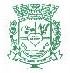 RUA SAO PAULO, 57CNPJ :47.826.763/0001-50Lista com a média dos valores cotadosNúmero da Cotação:00011/22Data: 16/02/2022Abertura:16/02/2022Encerramento: 16/02/2022ItemCódigoDescriçãoQtd.Valor MédioValor Total Médio1030.001.006AGUA SANITARIA (1L)3.0002,587.740,002030.000.127ÁGUA SANITÁRIA (2L)2.0004,148.280,003803.001.350ALCOOL ETILICO 70% 1L2.5008,9522.375,004030.001.050ALVEJANTE SEM CLORO (FRASCO 2L)1.20014,4017.280,005030.001.008AMACIANTE DE ROUPA (FR 2L)1.0005,415.410,006040.000.022COPO DESCARTAVEL 180ML (CX COM 2500 UN)1.000101,26101.260,007040.000.021COPO DESCARTAVEL 50ML (CX COM 5000 UN)600146,1887.708,008030.001.015DESINFETANTE (FR COM 2L)6.0008,2949.740,009030.002.012DESODORIZADOR EM AEROSOL (FR 400 ML)1.0008,598.590,0010030.001.016DETERGENTE LÍQUIDO4.0001,746.960,0011030.001.020ESPONJA DUPLA FACE1.3500,64864,0012030.002.034ESPONJA PARA BANHO6001,58948,0013030.002.014FILTRO PAPEL (CX COM 40 UN)6103,472.116,7014040.000.033FOSFORO MADEIRA (MAÇOS)8004,103.280,0015030.001.023INSETICIDA EM AEROSOL4506,472.911,5016030.001.024LÃ DE ACO (PCT COM 08 UN)1.5001,862.790,0017030.001.026LIMPA ALUMINIO5002,101.050,0018030.001.025LIMPA MOVEIS6009,505.700,0019030.001.028LIMPADOR MULTI-USO (FR COM 500ML)1.0003,503.500,0020030.001.029LUVA DE BORRACHA (TAMANHO G)3758,663.247,5021030.001.030LUVA DE BORRACHA (TAMANHO M)3755,392.021,2522030.001.031LUVA DE BORRACHA (TAMANHO P)3755,592.096,2523805.001.003PAPEL ALUMINIO6004,512.706,0024030.002.016PAPEL HIGIENICO (FARDO COM 16 PACOTES CONTENDO 042.00048,2996.580,0025030.002.021PAPEL TOALHA ( PACOTES CONTENDO 02 UN CADA)4.5003,7917.055,0026030.000.128PAPEL TOALHA INTERFOLHA (FARDO COM 5 PCT COM 1.00010.00013,21132.100,0027030.001.017SABÃO EM PÓ (1 KG)1.7255,409.315,0028030.001.041SACO DE LIXO PRETO 100L (FARDOS COM 100 UN)90087,8979.101,0029030.001.040SACO DE LIXO PRETO 30L (FARDOS COM 100 UN)50025,0312.515,0030030.001.043SACO DE LIXO PRETO 60L (FARDOS COM 100 UN)80039,5131.608,0031030.002.018SAPONÁCEO LIQUIDO CREMOSO5004,972.485,00TOTAL52.360587,00729.333,20